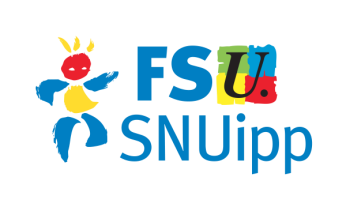 ORGA_29_09_23  Paris, le 29 septembre 2023Aux Secrétaires des Sections DépartementalesLIVRET FSU 2023Les circulaires sont à destination des militant·es des sections départementales, elles n’ont pas vocation à être diffusées in extenso sur les sites départementaux.Vous trouverez  dans l’intranet le livret FSU 2023, qui présente la fédération dans son ensemble :  https://intra.snuipp.fr/spip.php?article9928 .Ce livret a été édité pour présenter l’ensemble de la fédération, dans le cadre de la campagne fédérale de syndicalisation. C’est un appui pour expliquer notre fonctionnement  aux collègues  et mettre en avant la FSU. Le Secteur Organisation